Le Conditionnel 							Nom____________Fiche de Travail pour: https://www.feelingfrench.net/conditional-videoWork your way through this sheet while you watch the video. Self check as you go.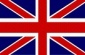 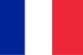 Les Verbes Réguliers:   1.__________________________________________________________________________________2. __________________________________________________________________________________3. __________________________________________________________________________________4. __________________________________________________________________________________5. __________________________________________________________________________________6. __________________________________________________________________________________7. __________________________________________________________________________________8. __________________________________________________________________________________9. __________________________________________________________________________________10.__________________________________________________________________________________Les Verbes Irréguliers:   11.__________________________________________________________________________________12. __________________________________________________________________________________13. __________________________________________________________________________________14. __________________________________________________________________________________15. __________________________________________________________________________________16. __________________________________________________________________________________17. __________________________________________________________________________________18. __________________________________________________________________________________19. __________________________________________________________________________________20.__________________________________________________________________________________Extension : Si Clauses21.__________________________________________________________________________________22. __________________________________________________________________________________23. __________________________________________________________________________________24. __________________________________________________________________________________25. __________________________________________________________________________________